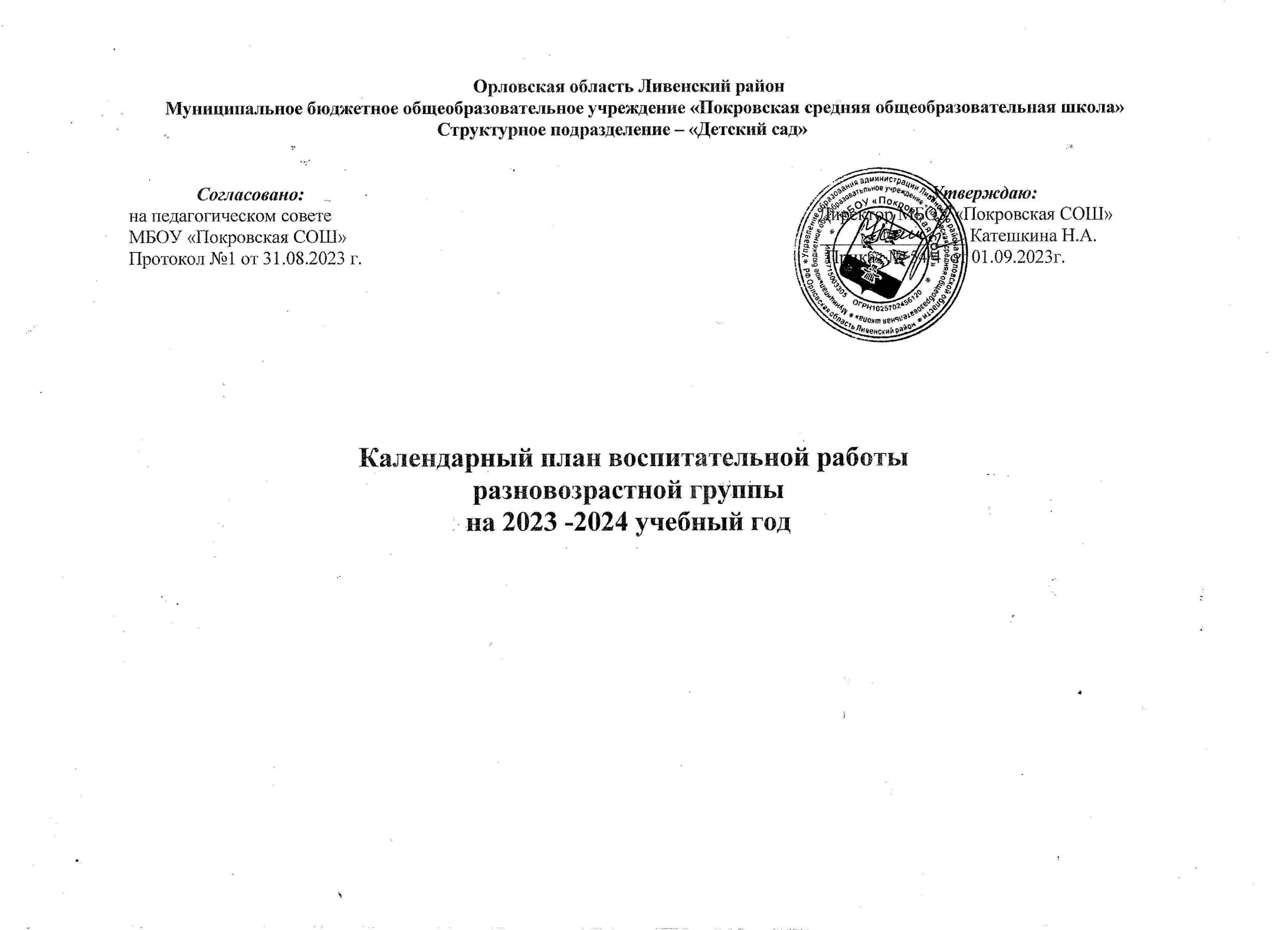 Календарный план воспитательной работы на 2023/24 уч. год Образовательное событие/знаменательная датаЗадачи ДатыпроведенияМероприятияМероприятияОбразовательное событие/знаменательная датаЗадачи ДатыпроведенияДля детейДля родителейСентябрьСентябрьСентябрьСентябрьСентябрь1 сентября – день знаний Познакомить детей с праздником 1 сентября; создать праздничную атмосферу; приобщать детей к получению знаний; побуждать интерес к школе; развивать память и воображение, активность и коммуникативные качества.01.09.2023Конкурс рисунков на асфальте «Прощай, разноцветное лето!». Игра -викторина. Мастер-класс по изготовлению закладок для книг.Совместное  с родителями оформление книжной выставки «Книги моего детства»27 сентября - День работников дошкольного образованияПривлечь внимание детей к особенностям  профессии «Воспитатель»27.09.2023Беседа на тему: «Все профессии нужны, все профессии важны» – профессия «Воспитатель детского сада»Изготовление открытки «Сердце в подарок»Консультация «27 сентября - День дошкольного работника»ОктябрьОктябрьОктябрьОктябрьОктябрь01.10. – Международный день пожилых людей 01.10. -  Международный день музыкиСоздание условий для формирования духовности, нравственно – патриотических чувств у детей дошкольного возраста по отношению к старшему поколению; вовлечение жизненного опыта бабушек и дедушек воспитанников в образовательный процесс открытого образовательного пространства.Познакомить детей с историей праздника; прививать любовь к музыке.28.09.2023-29.09.202302.10.2023Беседа на тему: «История праздника. Старость надо уважать»Сюжетно -ролевая игра «Дом», «Семья»Изготовление открытокЧтение художественной литературы: «Бабушкины руки» Л.Квитко; «Бабушка - забота», «Наш дедушка» Е.Благинина.Конкурсно - игровая программа «Без музыки нельзя никак!»Консультация: «Бабушки и дедушки, балуйте своих внуков»04.10 – День защиты животныхФормировать  основы  нравственности посредством экологического образования дошкольников, эмоциональной отзывчивости, способности к сопереживанию, готовности к проявлению гуманного отношения к природе и животным04.10.2023Дидактические игры:  «Узнай по голосу», «Чей детёныш?».Чтение К.Д.Ушинского «Лиса и козел», «Жалобы зайки», «Козлятки и волк».Подвижная игра «Медведь и пчёлы»Создание альбома «Животные нашего леса»15.10 – День отца (третье воскресенье октября)Продолжать укреплять детско -взрослые отношения, в частности воспитанников с папой; уточнять и расширять знания о понятии «семья»; продолжать формировать осознанное понимание значимости отца в жизни детей, семьи, общества16.10.2023Беседа по теме «Члены моей семьи». Изготовление открытки к празднику.Спортивный семейный праздник «День отца»НоябрьНоябрьНоябрьНоябрьНоябрь04.11 – День народного единстваЗнакомство детей со всероссийским праздником – День Народного Единства;расширять представления детей о территории России, народах её населяющих; воспитывать уважение к различным национальностям России, их культуре, языку; воспитывать дружеские взаимоотношения в детском коллективе;воспитывать чувство гордости за свой народ, за его подвиги03.11.2023Дидактическая игра «Юный путешественник»  Заучивание поговорок и пословиц: «Родина краше солнца, дороже золота», «Одна у человека мать, одна у него и Родина».Чтение художественной литературы.  К.Ушинский «Наше отечество»  Рисование «С чего начинается Родина»Выставка совместных работ  по теме10.11 - День сотрудника внутренних дел Российской ФедерацииПознакомить детей с особенностями профессии сотрудников органов внутренних дел России, с историей возникновения праздника; воспитывать чувство уважения к людям данной профессии.10.11. 2023Беседа по теме: «Моя полиция меня бережёт».Дидактическая игра «Угадай, что за профессия», «Вызови полицию».Сюжетно -ролевая игра «Зелёный огонёк».Просмотр презентации « Профессия - полицейский».Выставка совместных работ «Полицейская машина»26.11 – День матери в РоссииФормирование у детей целостного представления образа матери, играющей большую роль в жизни каждого ребёнка о значимости матери в жизни каждого человека; воспитывать уважительное, доброжелательное отношение к маме, о роли мамы в жизни каждого человека.24.11.2023-27.11.2023 «Игрушки наших мам и бабушек»Книжная выставка «Эти нежные строки о ней»Выставка детских работ «Подарок маме своими руками». Фотовыставка «Я и моя мама»30.11 – День Государственного герба Российской ФедерацииПознакомить детей с Государственным гербом России; формировать у детей элементарные представления о происхождении и функциях герба России; рассказать о символическом значении цветов и образов в нем; помочь ребёнку приобрести чёткие представления о государственном гербе  России, его значении для государства и каждого гражданина.30.11.2023Рассматривание изображения герба РоссииСоставление рассказа -описания «Герб России»Рассматривание монет Просмотр фильма «Московский Кремль»Консультация «Детям о государственных символах России»Декабрь Декабрь Декабрь Декабрь Декабрь 03.12 – День неизвестного солдата.03.12. - Международный день инвалидовВоспитание патриотических чувств детей; воспитание любви и уважения к людям завоевавшим для нас Победу ценой своей жизни.Воспитание у детей гуманного и внимательного отношения к людям с ограниченными возможностями; прививать отношение об «особом ребёнке».01.12.2023-04.12.202304.12.2023Беседа на тему: «Есть память, которой не будет конца»
Заучивание пословиц о солдатах, о Родине, о мире: «Дружно за мир стоять – войне не бывать», « Без смелости не возьмёшь крепости», «Герой за Родину горой!» Слушание песни «Алёша»Подвижная игра «Разведчики»Беседа на тему: «Мы разные, но мы вместе»Чтение произведения В.Катаева «Цветик - семицветик»Оформление групповой аппликацией из разноцветных ладошекВозложение цветов на братской могиле.Консультация «Нужно ли рассказывать дошкольнику об инвалидах»08.12. – Международный день художникаВоспитывать у детей любовь к прекрасному, к искусству.08.12.2023Разгадывание загадок о жанрах живописи, о материалах, которые используют художники. Чтение стихов «Как я учился рисовать» С. Баруздина, «Художник» В. Мусатов.Дидактические игры «Цвета», «Что перепутал художник».Выставка лучших детских рисунков.Помощь в оформлении выставки лучших детских рисунков.09.12 – День Героев ОтечестваФормировать у воспитанников чувство патриотизма; развивать чувство гордости и уважения к воинам – защитникам Отечества; воспитывать любовь к Родине11.12.2023«Рассказ о святом Георгии Победоносце»;«Герои Отечества»;«Знакомство с Орденом Святого Георгия». Создание тематических альбомов: «Города герои», «Наша Армия родная», «Военная техника». «Герои Отечества» - выставка книгВыставка совместных работ «Конструирование  военной техники»12.12 – День Конституции Российской ФедерацииРасширять представление о празднике День Конституции, значении и истории его возникновения; познакомить детей с некоторыми правами и обязанностями людей; развивать познавательный интерес к своей стране, её законам;воспитывать стремление знать и соблюдать законы Российской Федерации12.12.2023Ознакомление с «Символикой России»  - Рассматривание иллюстраций «Наша страна – Россия!»Тематические беседы об основном законе России, государственных символах «Главная книга страны», «Мы граждане России»Просмотр презентаций  «Я гражданин России», «День Конституции России»Консультация «Ребёнку об основном Законе страны»31.12 - Новый годРасширять представления о любимом зимнем празднике -Новый год;  расширить знания детей о праздновании Нового года в России; познакомить  с обычаями и традициями встречи Нового года; Узнать, где живёт Дед Мороз; познакомить с техниками изготовления новогодних игрушек в разные исторические времена.18.12.2023-10.01.2024Беседы о новогодних традициях в России.Чтение художественной литературы о празднике Новый год.Разучивание стихов колядок, песен, танцев о новогодних праздниках.Коллективное конструирование из картона «Новогодняя ёлка».Коллективная работа «Новогодние игрушки»Конструирование гирлянды для украшения группы. Участие детей в украшении группового помещения.Акция «Письмо Деду Морозу».Новогодний праздникУчастие родителей в украшении группового помещения и в подготовке к празднику.Январь Январь Январь Январь Январь 11.01 – Всемирный день «спасибо»Научить детей пользоваться вежливыми словами; познакомить с историей слова «спасибо»; расширить понятие детей о культуре поведения; привить навыки культурного поведения детей в общении друг с другом и другими людьми11.01.2024Подвижные игры: «Собери слово «спасибо»», «Улыбочка и грусть». Беседа -игра «Волшебное слово».
Игра: «Доскажи словечко», «Вежливо – невежливо». Чтение художественной литературы: «Что такое хорошо, что такое плохо», «История про мальчика Диму». Изготовление открыток «Спасибки» Консультация «Правила вежливых ребят». 27.01. – День полного освобождения Ленинграда от фашистской блокады Познакомить детей с героической историей Ленинграда в годы блокады.26.01.2024 -29.01.2024Рассматривание пейзажей современного Санкт -Петербурга, а также города во время ВОВ.Рассматривание иллюстраций “Дорога жизни”, “Пискарёвское мемориальное кладбище”, “Разорванное кольцо блокады” на фоне прослушивание песен и музыки военных лет.Рисование: «Цветок жизни»Игровое упражнение “Мы солдаты”Оформление выставки совместных рисунков: «Непокоренный Ленинград»Февраль Февраль Февраль Февраль Февраль 07.02. – День освобождения Ливенского района  немецко -фашистских захватчиковВоспитание в детях чувства патриотизма как важнейшего духовно - патриотического качества; воспитание высокой ответственности и верности долгу перед Родиной.06.02.2024-07.02.2024Беседа с детьми « Что такое героизм».Сюжетно- ролевая игра «Мы военные».Чтение художественной литературы А.И. Семенцова «Героические поступки».Д/игры «Подбери слова по теме «Война», «Герои», «Победа».Просмотр мультфильма «Подвиг  молодого солдата».Консультация «Мы живы, пока память жива»08.02 – День  российской наукиФормировать у детей познавательный интерес; развивать навыки познавательно -исследовательской деятельности; способствовать овладению детьми различными способами познания окружающего мира, мыслительными операциями; формировать представления о целостной «картине мира», осведомлённость в разных сферах жизни; воспитывать навыки сотрудничества в процессе совместной деятельности08.02.2024-09.02.2024Познавательные интеллектуальные игры. Тематическая выставка детских энциклопедий «Хочу все знать!»Тематическая прогулка «Прогулка с Почемучкой»Оформление выставки детских энциклопедий. Консультация «Коллекции в вашем доме». 21.02. – Международный день родного языкаПознакомить детей с праздником «Международный день родного языка»; обогатить духовный мир детей через различные виды деятельности; формировать у детей своё отношение к международному дню родного языка.20.02.2024-21.02.2024Беседы о Родине, о родном языке. Дидактические игры: «Скажи наоборот», «Слова- друзья», «Многозначные слова».Рассматривание иллюстраций русской национальной одежды, русских сувениров.Чтение русских народных сказок. Знакомство с пословицами и поговорками о родном языке. Слушание русских народных песен,   рассматривание иллюстраций, индивидуальное заучивание стихотворений.Конкурс рисунков по русским народным сказкам.23.02 – День защитника ОтечестваРасширять представление детей о государственном празднике День защитника Отечества; развивать у детей интерес к родному краю, событиям прошлого и настоящего; воспитывать духовно -нравственные ценности, чувство уважения к Защитникам Отечества прошлого и настоящего;развивать речевое творчество, культуру речи детей, обогащать активный словарь у дошкольников; поддерживать оптимальную двигательную активность детей; способствовать развитию положительных эмоций.20.02.2024-22.02.2024Чтение литературы героико-патриотического содержания С. Михалков «Дядя Стёпа», «Быль для детей»; С. Маршак «Наша армия»; Л. Кассиль «Твои защитники»; А. Гайдар «Поход»;Тематические беседы: «Есть профессия такая Родину защищать!», «Как жили люди на Руси!», « Где работают наши папы», «Я будущий солдат!»;Продуктивная деятельность: «Кораблик», «Самолёт», «Я и папа», «Открытка для папы». Сюжетные и подвижныеигры  «Меткий стрелок», «Самолёты», «Кто быстрее?», «Пограничники»Информация «История возникновения праздника 23 февраля»МартМартМартМартМарт08.03 – Международный женский деньРасширять представления детей о празднике «Международный женский день»; развивать творческий потенциал, инициативность, самостоятельность дошкольников; создать условия для сплочения детского коллектива05.03.2024-07.03.2024Тематическое занятие – праздник «Международный женский день». Дидактические игры по теме праздника. Изобразительная деятельность «Подарок для мамы/бабушки/сестры»Праздник ««В поисках сюрпризов для девочек» с участием родителей Консультация «Традиции семьи» Совместный с детьми праздник ««В поисках сюрпризов для девочек»18.03. – День воссоединения Крыма с РоссиейФормировать у детей представление об истории, о будущем Крыма, Севастополя как субъектов Российской Федерации, чувства патриотизма, уважения к людям, любовь к своему народу.18.03.2024Беседа с детьми: «Россия наша Родина»Чтение стихотворения Павлова Н.И. «Наш Крым»Рассматривание иллюстраций на тему «Достопримечательности Крыма»Раскраски на тему: «Крым наша Родина»Просмотр видеофильма «Россия – мы дети твои»Выставка рисунков «Крым и Россия вместе»Консультация : «Россия и Крым вместе»Беседа : «Возвращение Крыма в Россию»27.03 – Всемирный день театра Вызвать у детей интерес к театральной деятельности; формировать и расширять представление о театре; развивать воображение, творческие способности, коммуникативные навыки27.03.2024-29.03.2024Беседы: «Знакомство с понятием "театр"» (показ слайдов, картин, фотографий), «Виды театров». Знакомство с театральными профессиями (художник, гримёр, парикмахер, музыкант, декоратор, костюмер, артист). Беседы о правилах поведения в театре. Досуг: «В гостях у сказки».Художественное творчество «Мой любимый сказочный герой». Сюжетно-ролевые игры: «Мы пришли в театр», «Мы – артисты».Оформление информационного стенда (папки-передвижки) «Театр и дети». Выставка детско-родительского творчества «Театр глазами детей». АпрельАпрельАпрельАпрельАпрель01.04 – Международный день птицВоспитывать любовь и бережное отношение к птицам; прививать любовь к родной природе; формировать целостный взгляд на окружающий мир и место человека в нем01.04.2024-03.04.2024Беседа на тему: «Что такое Красная книга», «Эти удивительные птицы», «Весна. Перелётные птицы». Чтение художественной литературы: Л.Н. Толстой «Лебеди», «Птичка», В. Бианки «Синичкин календарь», Г. Андерсен «Гадкий утенок». Изобразительная деятельность: рисование «Наши друзья – пернатые», аппликация на тему: «Лебеди», лепка «Снегири на ветке» Оформление папки-передвижки: «Зимующие птицы», «Перелетные птицы», «1 апреля – Международный день птиц»12.04 – День космонавтики Воспитывать патриотические чувства, гордость за героев – лётчиков -космонавтов, покоривших космос;прививать чувство гордости за свою страну, желание быть в чём-то похожим на героев -космонавтов10.04.2024-12.04.2024Проект ко Дню космонавтики «Этот удивительный космос».Беседа с детьми на тему: «Земля – наш дом во Вселенной», «Что такое солнечная система», «Познание космоса».  Словесная игра «Ассоциации» на тему космоса. Просмотр мультфильма «Тайна третьей планеты». Сюжетно -ролевая игра «Космическое путешествие». Подвижная игра «Кто быстрее соберёт все звёздочки?»Конкурс «Ловкий карандашик» – рисунки о космосе. Консультация «Правила безопасности для детей. Безопасность на дорогах».
22.04 – Всемирный день Земли (праздник Весны)Воспитывать любовь к родной земле;познакомить детей с праздником – Днём Земли; расширять представление детей об охране природы; закрепить знание правил поведения в природе.22.04.2024-23.04.2024Беседа на тему: «Планета Земля». Сюжетно -ролевая игра «Если я приду в лесок».Лепка «Глобус». Изобразительная деятельность «Мы жители Земли». Чтение художественной литературы: А. Блок «На лугу», С. Городецкий «Весенняя песенка», Ф. Тютчев «Весенние воды», В. Жуковский, «Жаворонок», М. Зощенко «Великие путешественники», К. Коровин «Белка»,  Ф. Тютчев «Весенняя гроза»Консультация «Что рассказать ребенку по планете Земля». 30.04 - День пожарной охраныРасширять представления детей о профессией «пожарный»; воспитывать уважение к людям данной профессии; составить и заучить с детьми алгоритм вызова пожарных; закрепить знания номера телефона пожарной части; формировать у детей навыки правильного поведения при пожаре.02.05.2024-03.05.2024Беседы на тему: «Спички - не игрушка, огонь - не забава», «Труд пожарных», «Важные телефонные номера: куда звонить в минуту опасности?»Сюжетно -ролевая игра «Пожарная машина».Конструирование из бумаги объёмной поделки «Пожарная машина»Аппликация с элементами лепки «Пожарная машина»Консультация «Шалость детей с огнём»МайМайМайМайМай01.05 – Праздник Весны и Труда Воспитать чувство интереса к истории, чувство патриотизма; приобщать детей к труду; воспитывать уважение к труду других.25.04.2024-27.04.2024Беседа на тему «Что я знаю о труде».Трудовой десант.Изготовление открытки. Сюжетно-ролевые игры: «Семья», «Магазин», «В поликлинике», «Шоферы», «В школе». Чтение стихотворения «Черемуха» Е. Благининой. Игровая ситуация «Что ты подаришь другу на праздник»Выставка рисунков на тему «Праздник Весны и Труда». 09.05 – День Победы Воспитывать у дошкольников чувство патриотизма, любви к Родине;воспитывать уважение к заслугам и подвигам воинов Великой Отечественной войны06.05.2024-08.05.2024Беседа на тему «День Победы – 9 мая».  Дидактическая игра: «Как называется военный…», «Собери картинку» (военная тематика). Рассматривание альбома «Они сражались за Родину!», серия картинок «Дети – герои ВОВ». Чтение художественной литературы: книги с рассказами и стихами: «Дети войны», Е. Благинина «Почему ты шинель бережешь?» Изготовление открытки к празднику. Экскурсии к памятнику. Слушание музыки: Ф. Шуберт «Военный марш», А. Пахмутова «Богатырская наша сила».Заучивание стихотворений о войне.Экскурсия к памятнику Неизвестному солдату. Возложение цветов.Консультация на тему «Знакомьте детей с героическим прошлым России»19.05.- День детских общественных организаций РоссииРасширить представление воспитанников о детских общественных организациях20.05.2024Беседы на темы: «Российское движение детей и молодёжи»  и «Пионерия»Аппликация с элементами рисования «Юный пионер»П/игра «Зарница»Консультация «Российское движение детей и молодежи» 24.05 – День славянской письменностиВоспитывать любовь к Родине, уважение к народным традициям;сформировать нравственно -эстетическое отношение к окружающему миру.24.05.2024Беседа по теме: «День славянской письменности». Музыкальная игра «Передай платок».Малоподвижная игра «Здравствуй, друг!»Игра «У медведя во бору».Консультация для родителей «24 мая – День славянской письменности».Июнь Июнь Июнь Июнь Июнь 01.06 – День защиты детей Воспитывать желание проявлять творческую инициативу, повышать настроение детей;дать детям элементарные знания и представления о международном празднике – Дне защиты детей 31.05.202403.06.2024Беседа на тему: «История создания праздника», «Моя любимая игра», «Я имею право», «Моя любимая книга».Тематическое развлечение по теме.Чтение художественной литературы: А. Барто «Я расту», Э. Успенский «Ты и твоё имя»,  В. Маяковский «Что такое хорошо, и что такое плохо». Рисование на тему «Весёлое лето». Рисование цветными мелками на асфальте по замыслу. Сюжетно-ролевые игры: «Семья», «К нам пришли гости», «Угостим чаем», «Детский сад», «Школа», «Больница»Памятка «Берегите своих детей!» Консультация для родителей «Права ребёнка». Беседа с родителями о создании благоприятной атмосферы в семье06.06. – День русского языка/ день рождения А.С. Пушкина Воспитывать любовь к творчеству А.С. Пушкина;активизировать знания детей о сказках;учить называть героев сказок, их имена, описывать их характеры, внешний вид06.06.2024-07.06.2024Беседа на тему «Биография А.С. Пушкина». Чтение художественной литературы: «Сказка о золотом петушке», «Сказка о золотой рыбке», «Сказка о попе и работнике его Балде», «Сказка о царе Салтане», «Сказка о мертвой царевне и семи богатырях». Игра «Выбери корабль царя Салтана». Конструирование из бумаги «Кораблик» по мотивам сказки о царе СалтанеПривлечение родителей к созданию выставки «Мой Пушкин».Наглядная информация для родителей: «Знакомим дошкольников со сказкой», «Великий писатель и поэт…»Разработка памяток для родителей «Как научить ребёнка слушать?»12.06 – День России Познакомить детей с праздником «День России», с символами государства;развивать у детей чувство любви, уважения, гордости за свою Родину10.06.2024-11.06.2024Беседа -размышление по теме:«Я – гражданин Российской Федерации».Чтение художественной литературы о России. Русская народная игра «Горелки» на прогулке. Дидактическая игра «Я и моя Родина».Подвижные игры на прогулке: «Передай флаг», «Найди свой цвет» Выставка семейных рисунков «Россия – великая наша держава». Консультация для родителей «Патриотическое воспитание в семье». 22.06 – День Памяти и Скорби Расширять и систематизировать знания детей о Великой Отечественной войне;формировать нравственно -патриотические качества: храбрость, честь, мужество, стремление защищать свою Родину; способствовать формированию у детей интереса к истории своей семьи, своего народа;воспитывать уважение к старшему поколению 24.06.2024Беседа на тему: «22 июня – День Памяти и Скорби».  Прослушивание музыкальных композиций: «Священная война», «Катюша».Открытки «Города-герои». Сюжетно-ролевая игра: «Моряки», «Пограничники». Чтение стихотворения Р. Рождественского «Помните, через века, через года, помните!»Консультация для родителей «22 июня – День Памяти и Скорби».Выставка рисунков «Мы помним»Июль Июль Июль Июль Июль 08.07 – День семьи, любви и верностиРасширять и совершенствовать знания детей о ценностях семьи и семейных традициях;воспитывать любовь и уважение к членам семьи;воспитывать взаимопонимание, доброжелательное отношение друг к другу;сформировать духовные и нравственные качества08.07.2024-09.07.2024Беседы на темы: «Семья – это значит мы вместе», «Неразлучная семья – взрослые и дети», «Когда я буду большой». Аппликация: открытка -ромашка для родных и родителей «Раз ромашка, два ромашка!»Рисунки на асфальте «Мы рисуем солнце, небо и цветок». Сюжетно -ролевые игры: «Семья», «Наш дом», «Дочки -матери», «Играем в профессии», «День рождения». Акция «Символ праздника – ромашка».Утренняя встреча родителей, сотрудников, вручение ромашек. 28.07 – День ВМФ (День Военно-морского флота)(последнее воскресенье июля)Воспитывать патриотизм, чувство гордости за нашу Родину;рассказать о значении Военно-морского флота в жизни страны, его истории. 29.07.2024-30.07.2024Беседа на тему: «Виды транспорта», «Символика ВМФ», «Одежда моряков».Рисование «Раскрашиваем кораблик» (выполненный в технике оригами). Лепка «Кораблик».Дидактическая игра: «Морские профессии», «Морской бой».
Выставка рисунков «Морские защитники страны».Август Август Август Август Август 22.08 – День Государственного флага Российской Федерации Воспитывать чувство гордости за Россию, эмоционально -ценностное отношение к своей стране;воспитывать уважительное отношение к государственным символам России22.08.2024Беседа на тему «Государственные символы России».Конструирование «Флажок на палочке».Чтение книги А. Кузнецова «Символы Отечества».Дидактическая игра «Найди флаг России». Подвижная игра «Кто быстрее до флажка», игра-эстафета «Передай флажок».Изобразительная деятельность «Российский флаг»Папка -передвижка «22 августа – День Государственного флага России».Участие в выставке совместного творчества с детьми «Флаг России в детских руках»27.08 – День российского кино Воспитывать у детей интерес к театрализованной деятельности, формировать культурные ценности;воспитывать любовь к российскому киноискусству, в частности, к мультфильмам27.08.2024Беседы на тему: «Что такое кино?», «Какие бывают фильмы (жанры)», «Кино в нашей жизни», «История кинематографии».«Уроки доброты» – просмотр сказок и мультфильмов о добрых делах.Консультация для родителей «Влияние мультфильмов на формирование личности ребёнка дошкольного возраста». 